Name_________________________________Modeling Moon PhasesLab SheetWhy do you think the moon changes shape throughout the month? _______________________________________________________________________________________________________________________________________________________________________________________________________________________________________Why do you think astronomers call the moon phase a “quarter moon” when half of the moon is lightening up? _______________________________________________________________________________________________________________________________________________________________________________________________________________________________________Draw the eight phases of the moon. Explain how the moon changes shape throughout the month. What is causing this? ______________________________________________________________________________________________________________________________________________________________________________________________________________________________________________________________________________________________________________________________________________________________________________________________________________________________________________________________________________Fill in the diagram below by shading in the moon phases as we see them from Earth and how you observed them in the activity. For extra credit write the names of each moon phase.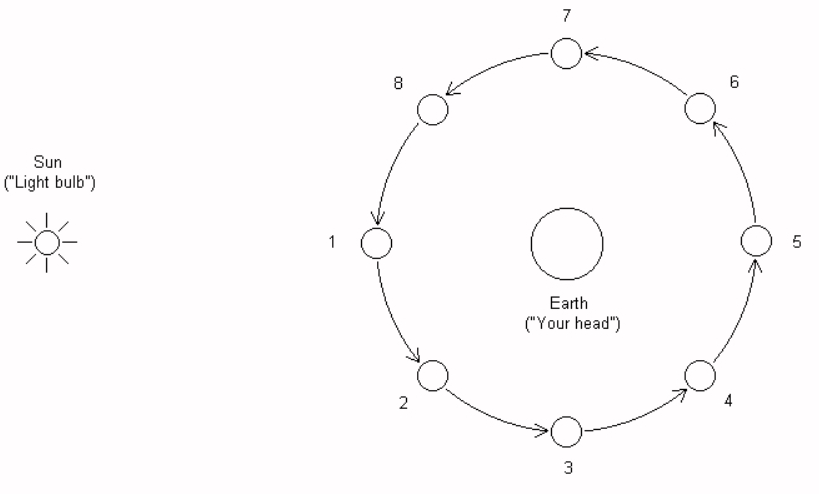 